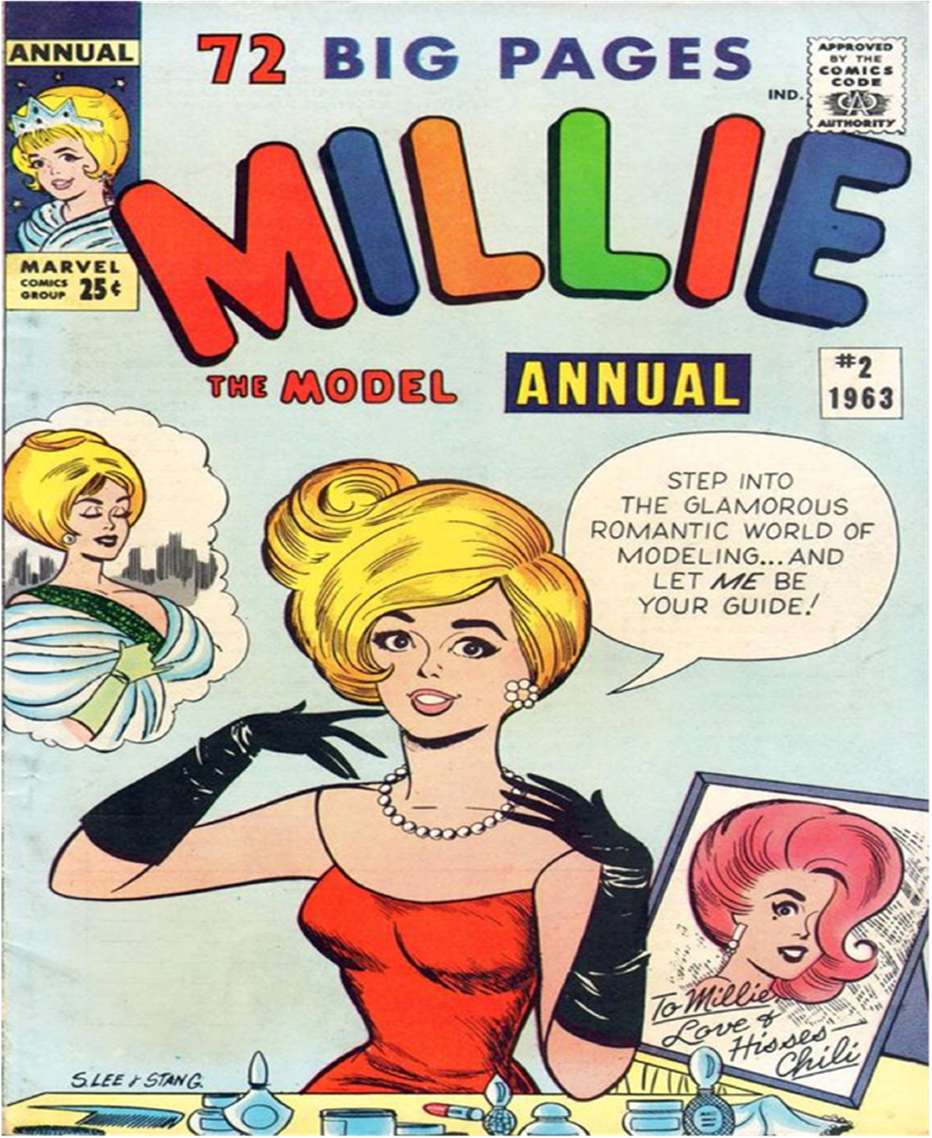 SYSTEMS ECOLOGY MODEL LOGIC (NRSM 532, BIOS 534)		Spring 2016	 Professor: Steven Running SC 428, Phone: 243-6311Text: Forest Ecosystems: Analysis at Multiple Scales (2007), by R.H.Waring and S.W.Running. DATE		SESSION	CH	TOPICLEARNING GOALS AND OUTCOMEComputer modeling is possibly the most common means of studying ecological systems, because one can never measure all relevant functions of a complex system. The learning outcome I desire is for each student to achieve an ability to analyze any new ecosystem model they might encounter for stated purpose, key assumptions, structural organization and logic, critical limitations and limits of applicability. Secondly I want each student to be able to evaluate whether their own research would be enhanced by modeling their ecosystem and where they might find a candidate model to start from. NRSM 532 CLASS PROJECTSCLASSWORK RESPONSIBILITIES (this is what your grade is based on)1] DISCUSSION during class 2]  First Model Summary Exercise. 	I will help each of you choose an ecosystem model relevant to your own studies, and guide you to where the model is published. You will prepare a brief summary of the model using the ppt template I provide to give in class on Feb 18. We will then, as a class, evaluate each of these models for their conceptual basis, appropriate uses, key assumptions, input requirements etc.  3] Detailed model analysis. 	Next, I want each of you to choose a different model from your first, and do a more detailed analysis. I want you to choose a well-documented and widely-used ecosystem model and evaluate it carefully. Summarize the stated objective and purpose of the model, key assumptions, the domain of interest in time and space, necessary inputs, model structure, connections, flowchart, the most important outputs, testing and validation and finally examples of uses that have been published. I expect this report to be 5-10 pages long, with appropriate graphics showing the model, validation, references, science done with the model etc. DUE: 6 April 4] Final project. To develop your own skills in systems analysis, I want each student to try a first conceptual layout of an ecosystem analysis problem of your choice, with objectives, assumptions, domain, logical flowchart, key cause-effect linkages and references. This class project will be the basis for our "final", as each student will present their project to the class verbally, and in written form to me.Remember from lecture 1 the general purposes of systems modeling:to analyze the entire system holistically to understand connections and causality to organize field data to prioritize future data collection to generalize beyond the study site investigate manipulations and perturbations predict future system behavior   And seven steps to model development we looked at:Define the question Bound the question – model objectiveDevelop a conceptual model Determine the equations that define the process Computer implementation and parameterizationModel testing and implementationMake conclusionsDUE: Finals week (May 11-15) for class presentations, and a written report. Examples of Systems Ecology MODELS for NRSM 532/BIOS 534Each of these models has a history of journal publications, validation, testing, open source code and documentation.Stand Level modelsBiome-BGC – multi scale ecosystem biogeochemical cycles  http://www.ntsg.umt.edu/project/biome-bgc FIRE BGC – a version of Biome-BGC that incorporates fire disturbance and successional processesFVS-BGC and TREE-BGC – forest inventory driven hybrid modelsCentury and DAYCENT – a grassland biogeochemical cycling model http://www.nrel.colostate.edu/projects/century/ ED – a forest model of stand demographics http://www.oeb.harvard.edu/faculty/moorcroft/data_sets/ed_2.1/TEM – a terrestrial ecosystem model of biogeochemical dynamics http://ecosystems.mbl.edu/tem/DLEM – dynamic land ecosystem model https://fp.auburn.edu/sfws/esra/models/models_dlem.htmStandCarb – forest carbon budget http://andrewsforest.oregonstate.edu/pubs/webdocs/models/standcarb2/intro.htmWatershed - Regional level modelsRHESSYS – a regional scale hydro-ecological simulation that routes streamflow http://fiesta.bren.ucsb.edu/~rhessys/VIC – a hydrologic and water management model http://www.hydro.washington.edu/Lettenmaier/Models/VIC/HEC-RAS – watershed management modelMOD 17 – satellite data driven calculation of terrestrial plant production http://www.ntsg.umt.edu/project/mod173PGS – a simple satellite driven physiologically based model of forest growth Ecopath and Ecosim – aquatic ecosystem and fish management modelhttp://ecopath.org/CERES Wheat  - Wheat crop growth and yield model	http://nowlin.css.msu.edu/wheat_book/Global modelsNCAR CLM – a land biophysical process model that works in a GCM https://www2.cesm.ucar.edu/working-groups/lmwgIBIS – Integrated Biosphere Simulator in a GCM http://www.sage.wisc.edu/download/IBIS/ibis.htmlOrchidee – a DGVM http://labex.ipsl.fr/orchidee/LPJ – a dynamic global biome and vegetation model http://www.nateko.lu.se/lpj-guess/education/MC1 and MAPSS – ecosystem biogeography model from Oregon StateEcosystem service – socioeconomic modelsInvest – an ecosystem services model for water, carbon, and biodiversity http://www.naturalcapitalproject.org/models/models.html2052 – a global socio-economic model http://www.2052.info/MAGICC – a global integrated assessment model http://www.cgd.ucar.edu/cas/wigley/magicc/IGSM - MIT IGSM Integrated Global Assessment Model http://globalchange.mit.edu/research/IGSMDICE – Dynamic Integrated Model of Climate and Economics, Nordhaus http://www.econ.yale.edu/~nordhaus/homepage/dicemodels.htmIMAGE Global integrated assessment model  http://themasites.pbl.nl/tridion/en/themasites/image/FUND  Climate Framework for Uncertainty, Negotiation and Distribution (FUND) is a so-called integrated assessment model of climate change.	http://www.fund-model.org/EPIC – agricultural crop management model http://epicapex.tamu.edu/epic/There are many, many others, feel free to suggest one you are interested in.1/2511Ecosystem modeling principles1/2721Space/time scaling principles2/132Space/Time Scaling2/342Energy Budgets2/852Cold/Heat Stress Dormancy, Phenology2/1062Water Cycle2/15--2Presidents Day2/1772Water Cycle 22/2283CLASS MODEL SUMMARIES2/2493Carbon Cycle 12/29103Carbon Cycle 23/1113Carbon Cycles 3 3/7124Nutrient Cycles 13/9134Nutrient Cycles 23/14145Succession models – stand development3/16155Forest carbon credit models3/2116-CLASS MODEL ANALYSES 13/2317-CLASS MODEL ANALYSES 23/28186Disturbance3/30197Remote Sensing Principles4/4Spring Break4/6Spring Break4/11207Vegetation Indices4/13217Spatial Climatology4/18227Landcover/Change4/20238Regional biogeochemistry4/25248Vegetation – atmosphere models (GCM Land)4/272510Fluxtower validation5/2269Global carbon cycle5/42710Climate Change projections, Assessments5/928-FINAL PROJECTS5/1129FINAL PROJECTS